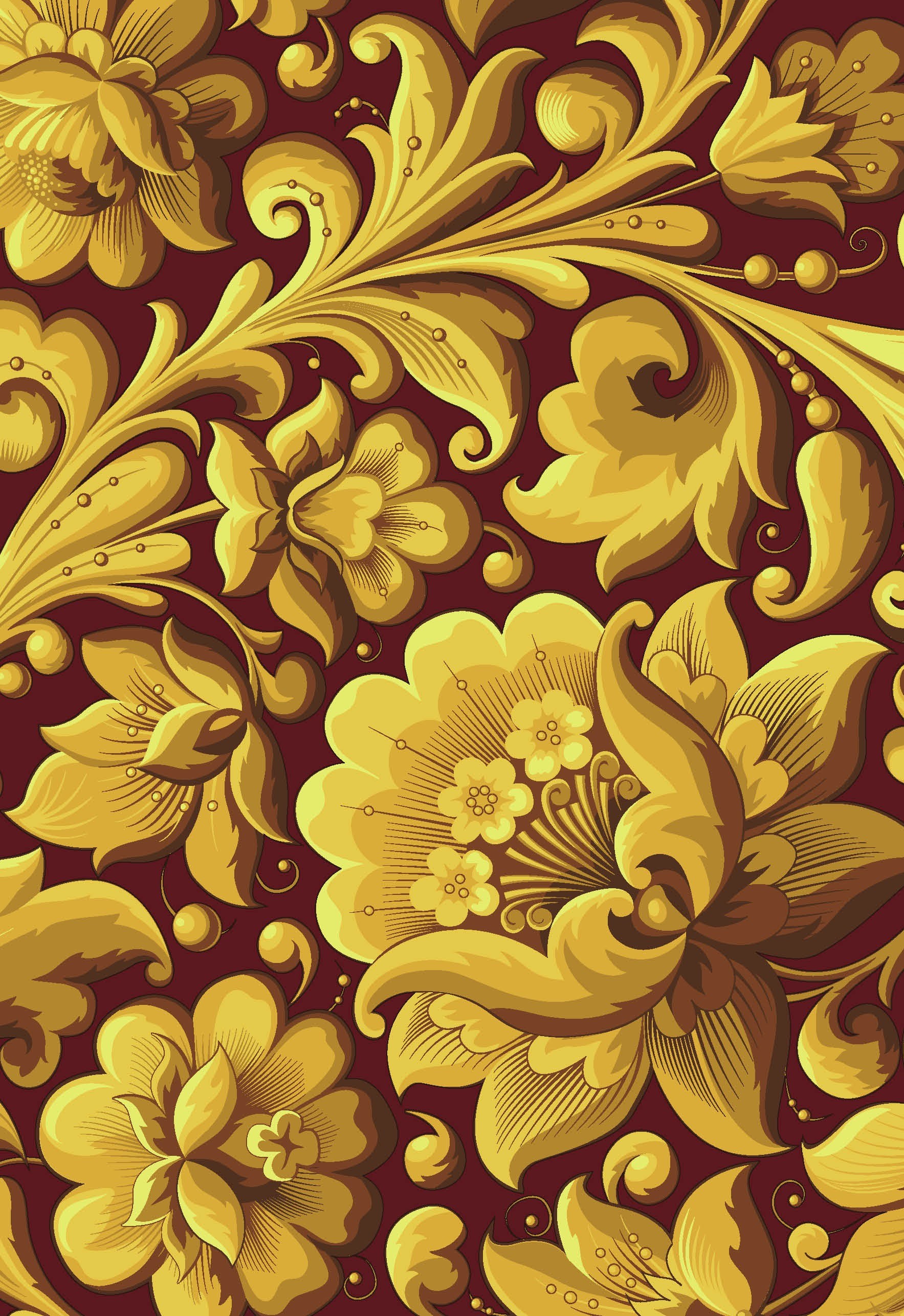 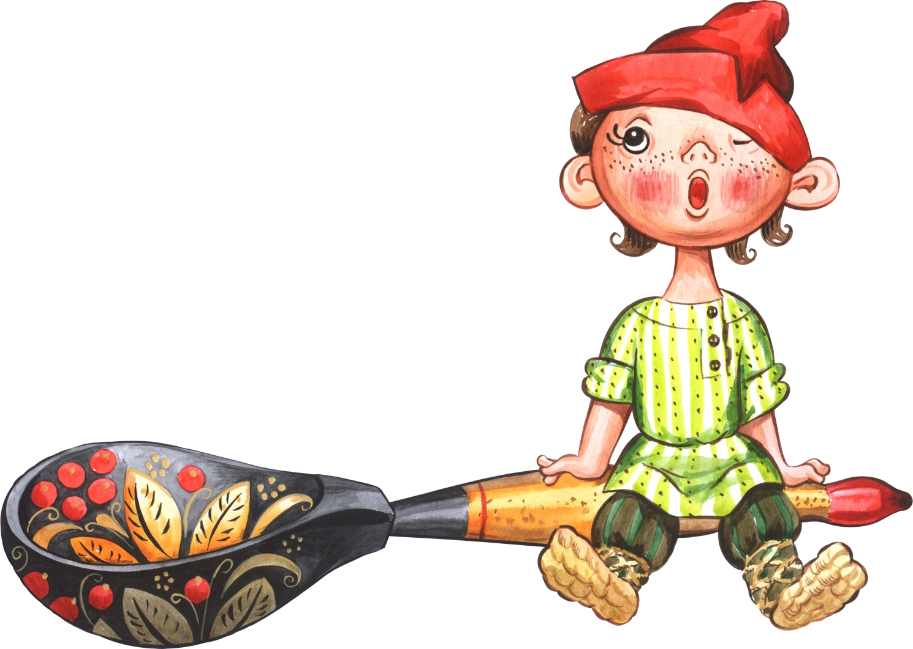 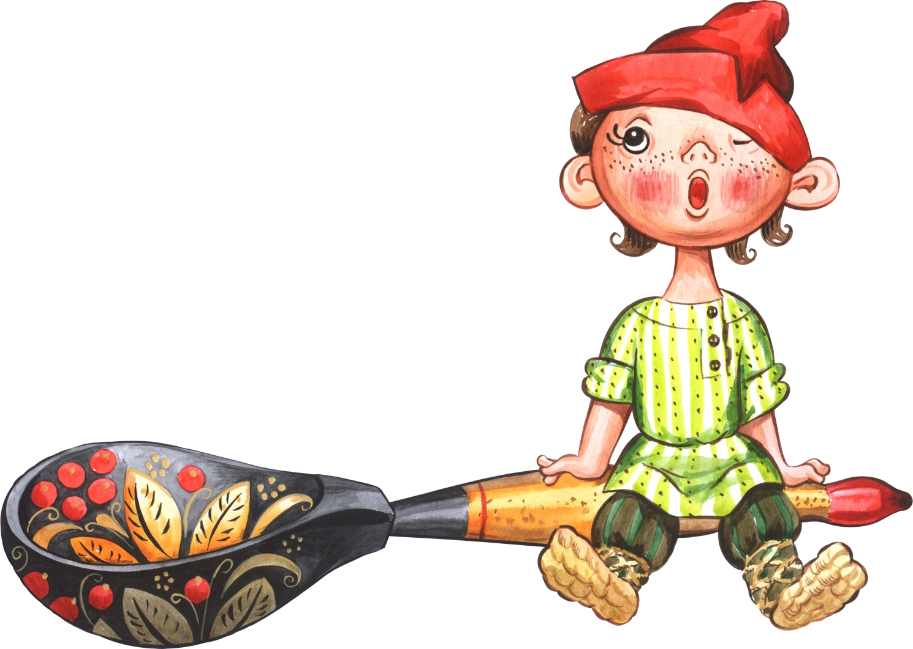 «Приобщаем детей к ЗОЖ средствами народной культуры и традиций»Современное состояние общества, высочайшие темпы его изменений предъявляют все более высокие требования к человеку и к его здоровью. Однако из года в год в России растет число детей с проблемами психологического и физиологического здоровья, связанное с неправильным образом жизни, включающий в себя наркотическое, алкогольное и социальное воздействие на растущий организм ребенка.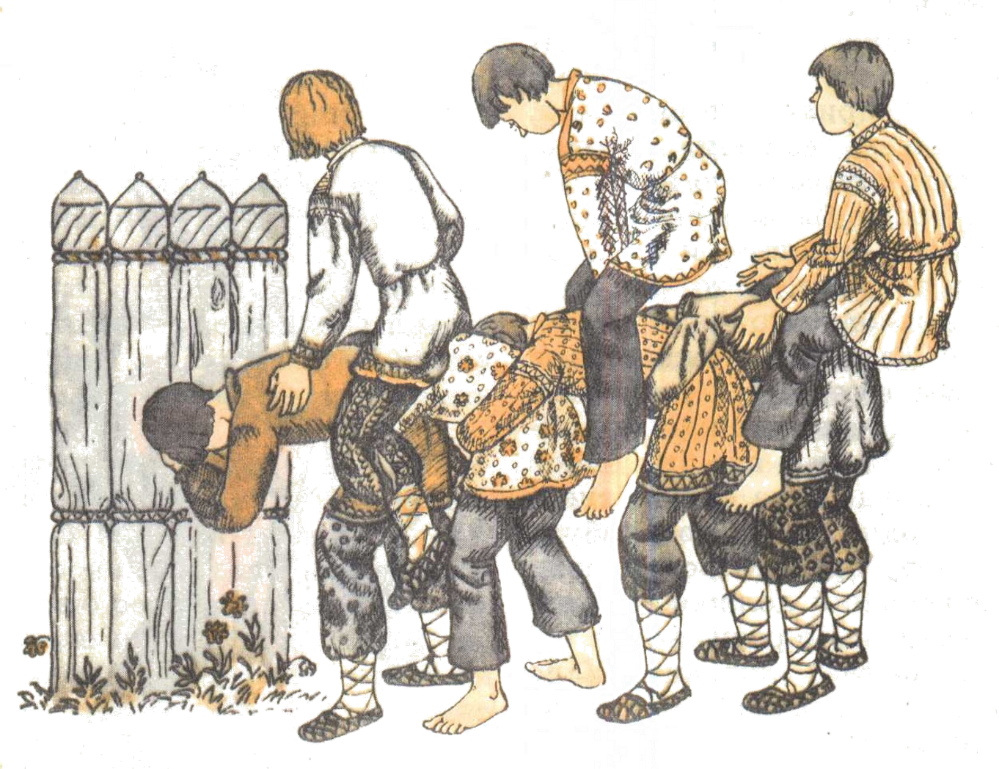 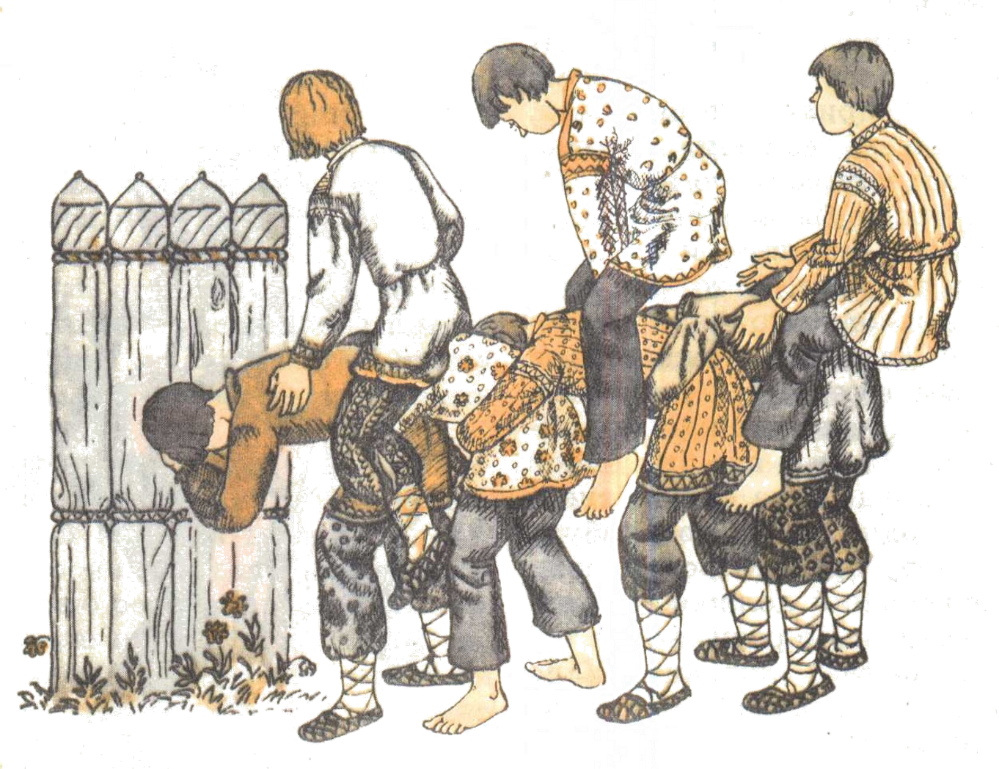 Здоровый образ жизни – это стиль жизнедеятельности, который, с одной стороны, соответствует наследственно обусловленным особенностям организма человека, условиям его существования и, с другой стороны, ориентирован на сохранение, укрепление, восстановление здоровья, необходимого для выполнения человеком личностно и общественно значимых функций.Для формирования у ребенка здорового образа жизни приоритетным является педагогическое направление, рассматриваемое нами в рамках народной педагогики, которая ориентирована на воспитание личности, на создание условий для развития познавательной, эмоциональной, духовной, ценностной, деятельностной сферы каждого.Понятие «народная педагогика» введено в педагогику с давних времен, с момента появления потребности в воспитании подрастающего поколения к труду и к жизни, где воспитательный процесс осуществляется в повседневной жизни путем непосредственного участия детей в трудовой деятельности взрослых, сопровождающих ее обрядах, празднествах, культовых актах.На протяжении веков в народной культуре здоровье считалось одной из главных ценностей. Здоровый человек имел гораздо большую продолжительность жизни и мог быть полезен своей семье и в старости. В трудоспособном возрасте здоровье дает больше возможностей обеспечить своей семье высокий уровень жизни. Кроме того, здоровый человек имел больше шансов произвести на свет здоровое поколение.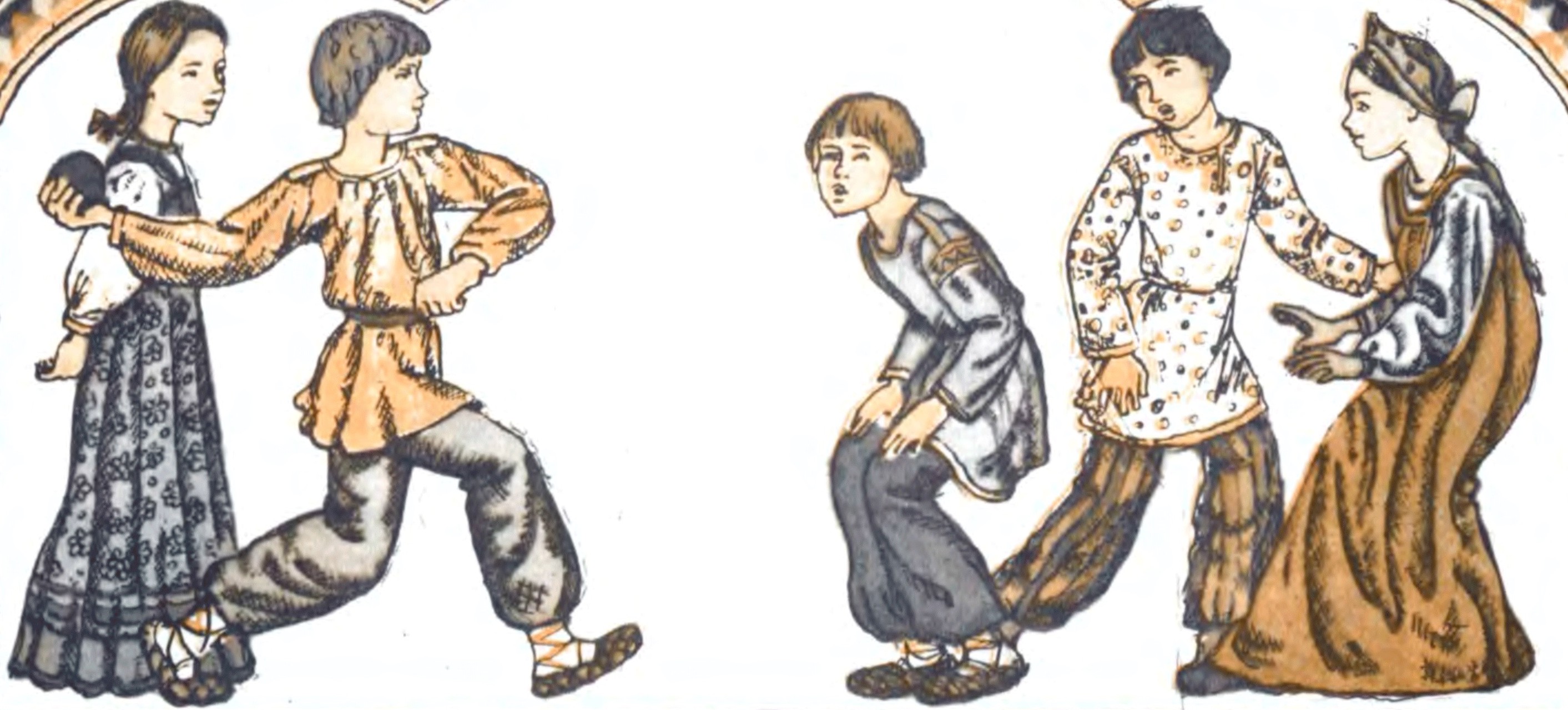 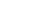 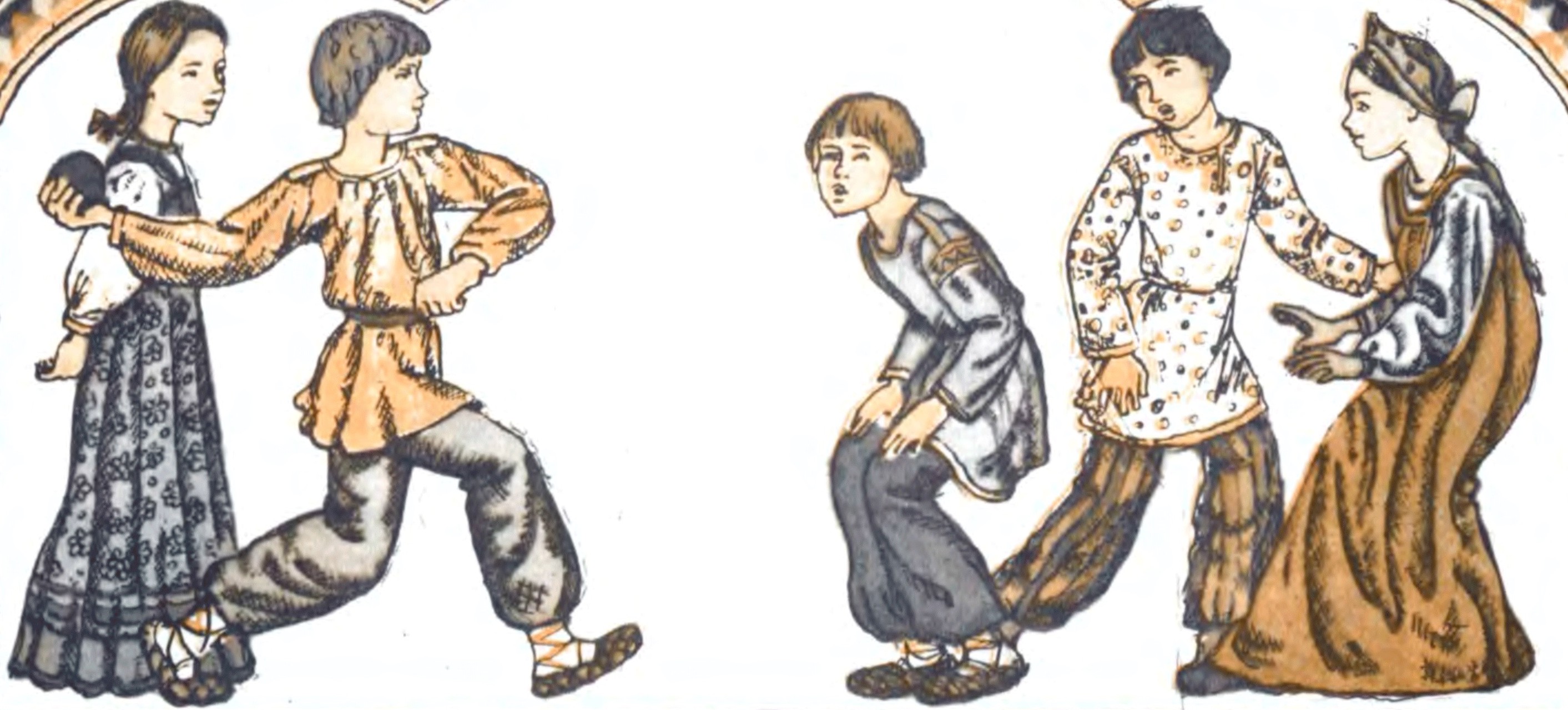 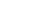 В формировании здорового образа жизни средствами народной педагогики можно выделить два приоритетных направления: здоровье физиологическое и психологическое. Данные направления сохраняются в семейно-бытовых и календарных обрядах, которые в наше время перешли в ранг обычаев и ритуалов. Среди подобных ритуалов можно выделить:обряды (купание в крещенской проруби, кулачные бои и др.), несущие в себе огромный потенциал для физического закаливания организма и выхода негативных эмоций;организация питания, дающая человеку ответы на вопросы – Что есть? Как есть? Когда есть? (обрядовая еда, которую употребляли в праздники – куличи, крашеные яйца, кутья; особый ритуал приготовления и приема пищи).различные обереги (кукла-кормилка, кукла-сонница и др.), несущие в себе часть тепла материнских рук как важного фактора формирования психологического здоровья ребенка;игры (городки, горелки, салки), пропагандирующие подвижный образ жизни и направленные на социализацию ребенка, его нравственное воспитание и познавательное развитие.Особое внимание ЗОЖ уделялось и в русском фольклоре. Так, в русских пословицах и поговорках нередко говорится о пользе некоторых продуктов питания, о том, что в рационе обязательно должны присутствовать разные виды молочной и рыбной продукции, а также самая разнообразная зелень — основной поставщик витаминов и других биологически активных веществ, повышающих устойчивость и сопротивляемость нашего организма к всевозможным заболеваниям («Чеснок и лук - прогонят   недуг»,   «Ни   один   рот   без   капусты   не   живёт»,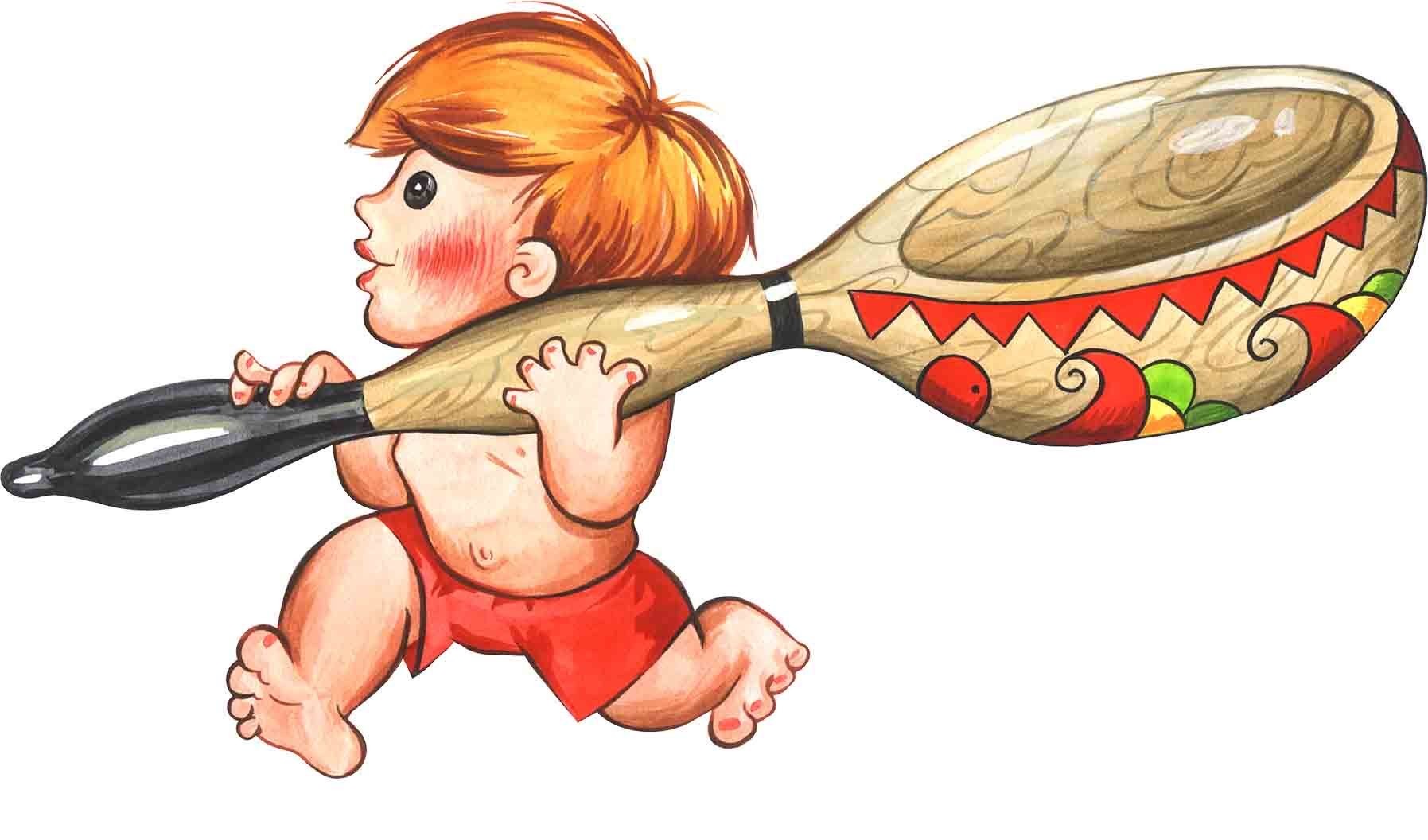 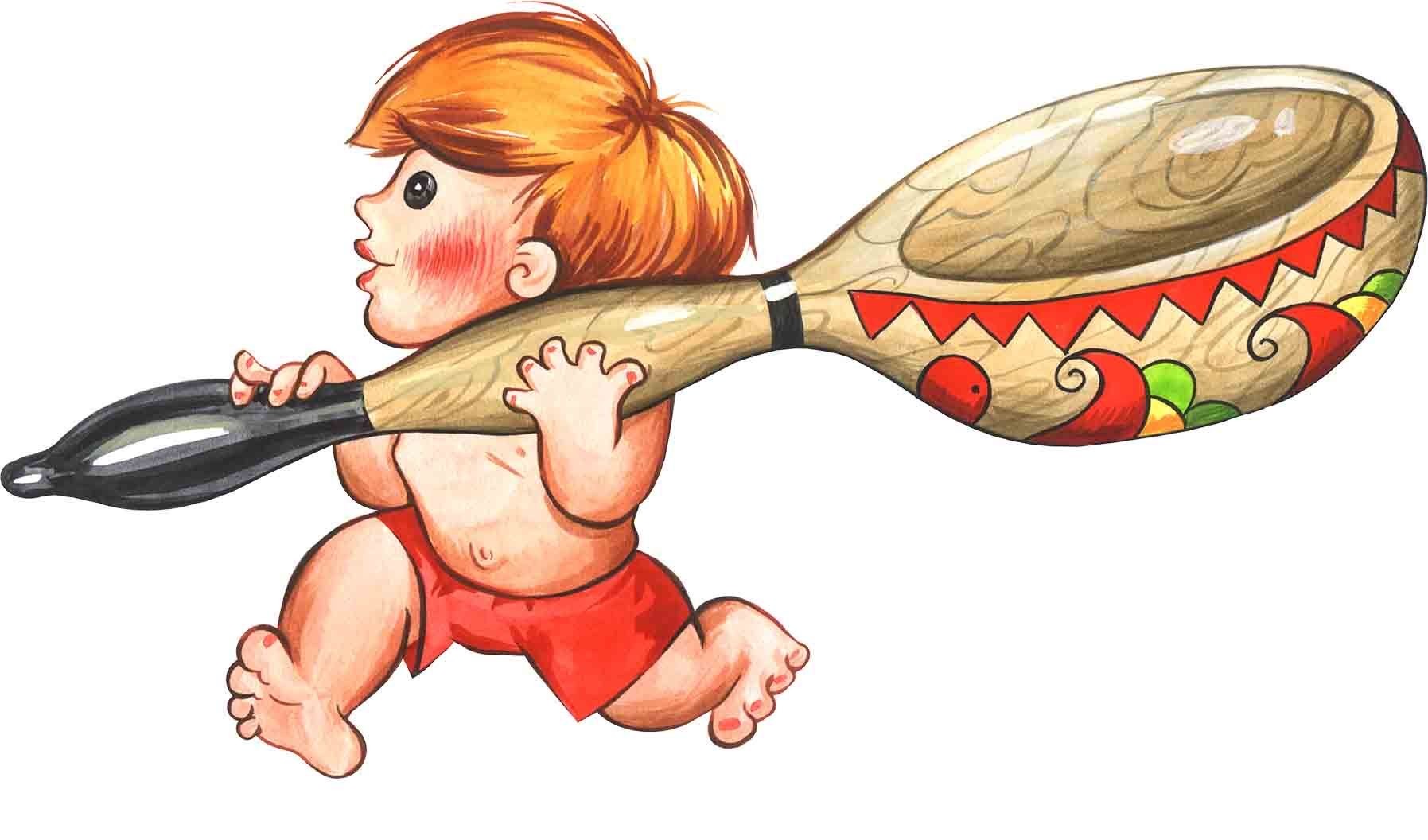 «Морковь прибавляет кровь», «Даже зимой будет ягода, ежели заготовить загодя»,«Всходы крепнут от воды, ребенок здоровеет от молока», «На ужин - кефир нужен»,«Ешь больше рыбки — будут ножки прытки»).Детские потешки («Водичка-водичка, умой мое личико…», «С гуся вода, с Вани вся худоба…», «Сорока-Ворона, кашу варила…» и др.) являются своеобразным методом телесной терапии, помогающей налаживанию отношений между матерью и ребенком, развитию мелкой моторики, следовательно, и речи ребенка, а также, помогающие закреплению полезных привычек.В русских народных колыбельных песнях явно прослеживаются элементы нейролингвистического программирования, психологических установок, являющихся фундаментом здоровой личности.Таким образом, сочетание опыта предков и современных здоровьесберегающих технологий позволяет создать оптимальные условия для формирования культуры здорового образа жизни у дошкольников.